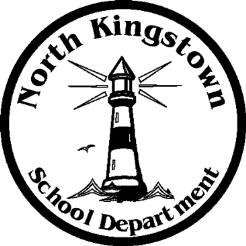 The pay dates for 2014-2015 are as follows:*The 1st scheduled pay date for returning teachers in 2014-2015 is 8/29/2014.2014-2015 PAY  DATES2014-2015 PAY  DATES2014-2015 PAY  DATES2014-2015 PAY  DATESPAY DATEPAY DATE07/03/201401/02/201507/18/201401/16/201508/01/201401/30/201508/15/201402/13/201508/29/2014*02/27/201509/12/201403/13/201509/26/201403/27/201510/10/201404/10/201510/24/201404/24/201511/8/201405/08/201511/21/201405/22/201512/05/201406/05/201512/19/201406/12/2015  or last day of school- TCHR 5 X'S BALLOON PAY06/12/2015  or last day of school- TCHR 5 X'S BALLOON PAY06/12/2015  or last day of school- TCHR 5 X'S BALLOON PAY06/19/201506/19/2015